В связи с распространением в средствах массовой информации, сети Интернет и социальных сетях призывов к участию в несанкционированных акциях 23 января 2021 года официально предупреждаем, что за подобные призывы и участие в таких мероприятиях предусмотрена ответственность в соответствии с законом. Попытки провести несогласованное публичное мероприятие, а также любые провокационные действия со стороны их участников будут расцениваться как угроза общественному порядку и немедленно пресекаться. Правоохранительные органы будут незамедлительно реагировать на правонарушения и предпримут все необходимые меры для обеспечения правопорядка. Правонарушители будут привлекаться к предусмотренной законом ответственности. Полиция призывает граждан не поддаваться на провокации, не принимать участия в несогласованных публичных мероприятиях, а также соблюдать законные требования сотрудников правоохранительных органов.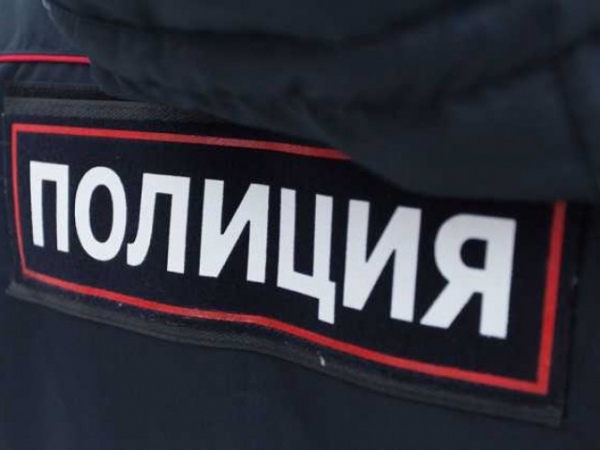 